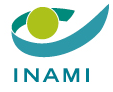 Non-adhésion en qualité de technologue orthopédique à la convention bandagistes et/ou orthopédistes - organismes assureursVos données:Vos données:Vos nom et prénom:Votre numéro INAMI:Votre adresse email:(Adresse email à laquelle nous pouvons vous contacter)Adresse de votre activité principale:(Adresse à laquelle vous exercez votre activité principale + le cas échéant, le nom du demeurant ou de l’établissement situé à cette adresse)Rue, n°, Bte: 	Code postal, localité: 	Nom du demeurant ou de l’établissement: 	Votre déclaration:En signant ce formulaire, je déclare que les informations reprises ci-avant sont correctes et que je n’adhère pas à la convention nationale bandagistes et/ou orthopédistes - organismes assureurs (*). Date: 		Signature:(*) Le texte intégral des Conventions nationales bandagistes/orthopédistes -  organismes assureurs, ainsi que d’autres informations sur l’exercice de votre profession se trouvent sur notre sitewww.inami.be > Professionels > Technologues orthopédiques Comment nous transmettre le formulaire?Comment nous transmettre le formulaire?De préférence par email (document numérisé) :OuPar courrier postal:TO@riziv-inami.fgov.be INAMI, Service des soins de santé, Team Technologues orthopédiquesAvenue Galilée 5/01 - 1210 BRUXELLES